Предмет: БИОЛОГИЯГруппа: 10-11 классНоминация: Разработка урока (занятия).Класс: 10 классТема урока: «Эмбриональное развитие и окружающая среда».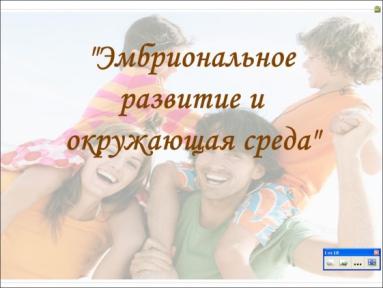 Тип урока: комбинированный урок.Цель урока: формирование и развитие  представлений о эмбриональном развитии человека и влиянии факторов внешней среды на развитие зародыша человека.Планируемые результаты:Формирование общеобразовательных компетенций:• усвоение понятий онтогенез, зародыш, эктодерма, энтодерма, мезодерма, бластула, гаструла, органогенез, • развитие навыков самообразования, умения работать с текстом, выделять главное, устанавливать причинно-следственные связиФормирование коммуникативных компетенций:• развивать умение работать в группе,• формировать чувство уважения к идеям и мыслям окружающих,• развивать умение донести до окружающих свои проекты и предложения,Формирование личностно-ориентированных компетенций:• способствовать пониманию необходимости здорового образа жизни,• способствовать практическому использованию полученных знаний в повседневной жизни.Методы обучения:  наглядно-словесные, проектные, исследовательские, поисковые, интерактивные, проблемные.Форма обучения: рассказ, демонстрация, просмотр видеаматериалов, презентация проектов, составление опорных схем.Формы работы с учащимися: фронтальная, групповая; беседа, решение задач, демонстрация и выполнение лабораторных опытов, исследовательская.Технологии и подходы в обучении: системно-деятельностный подход, проектно- исследовательское обучение, развития критического мышления, здоровьесбережения, применения ИКТ.Оборудование: компьютер, мультимедийный проектор, презентация на основе программы интерактивной доски Ponabord, инструкционные карточки для выполнения лабораторного опыта и выполнения заданий, оборудование для проведения лабораторных опытов.Методическая цель: продемонстрировать возможности использования на уроке системно-деятельностного подхода, информационно – коммуникационных технологий, педагогики сотрудничества.Ход урока:Мотивационно-информационный. Постановка проблемы.1. Учитель: - Здравствуйте ребята, добрый день уважаемые гости нашего семинара! Мы рады приветствовать Вас на интегрированном уроке «Эмбриональное развитие и окружающая среда!»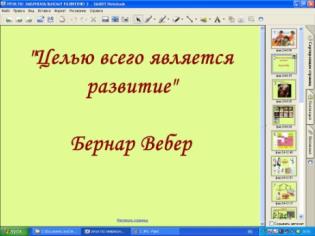 -В течении всего урока после каждого этапа, вы будете давать себе оценку и вносить её в лист самооценки, по окончании урока, мы подведём итог и выставим оценки.-  «Целью всего – является развитие»                                                                                  Бернар Вебер- Что Вебер понимает под РАЗВИТИЕМ? -Каждый организм в своём развитии проходит стадии «Онтогенеза».  Сформулируйте определение: «филогенез», «онтогенез», «эмбриональное развитие», «постэмбриональное развитие». Как называется этап эмбрионального развития человека?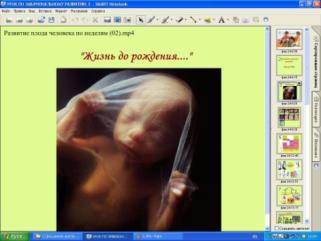 - Беременность.     Внутриутробное развитие очень важный этап в жизни человека. Судите сами из 1 оплодотворённой яйцеклетки, всего лишь за 9 месяцев появляется сложно устроенный организм, состоящий более, чем из 100 триллионов клеток. Причём это процесс не хаотичен, а строго упорядочен!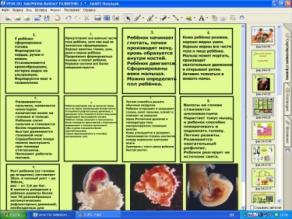 Демонстрация видеоролика. Рефлексия.Куратор группы «Эмбриологи» выполняет задание на интерактивной доске.Учащиеся в группах – задания на карточках.Самооценка.2.Учитель: - Сегодня вы все ученики, но пройдёт совсем несколько лет  и вы будете родителями, которые хотят иметь здоровых, красивых и физически развитых детей. - Всегда ли у здоровых родителей могут рождаться здоровые дети???Демонстрируются фотографии детей с уродствами.-Подумайте и предложите собственные гипотезы причин возникновения таких уродств???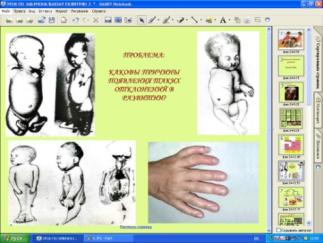 Вывод: Ребёнок не всегда рождается психически и физически здоровым!Проблема: Каковы же причины появления таких отклонений?Чтобы установить причины проведём независимое расследование.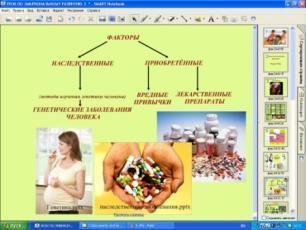                                                  Факторы                                         НАСЛЕДСТВЕННЫЕ                      ПРИОБРЕТЁННЫЕ               Методы изучения наследственных заболеваний                           ОСНОВНЫЕ НАСЛЕДСТВЕННЫЕ          ВРЕДНЫЕ        ЛЕКАРСТВЕННЫЕ                                        ЗАБОЛЕВАНИЯ                            ПРИВЫЧКИ         ПРЕПАРАТЫ  Представление ученических мини-проектов: Методы изучения генетики человека. Основные генетические заболевания человека.Рефлексия: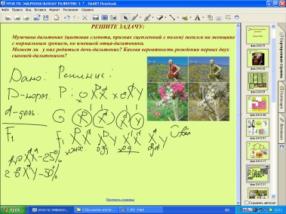 Решение генетической задачи на наследовании признаков, сцепленных с полом. Мужчина-дальтоник (цветовая слепота, признак, сцепленный с полом) женился на женщине с нормальным зрением, но имевшей отца-дальтоника. Может ли у них родиться дочь-дальтоник? Какова вероятность рождения первых двух сыновей-дальтоников?Ответ:Вывод: Дети не всегда рождаются психически полноценными и физически развитыми у относительно здоровых родителей, а причиной тому может быть наследование гена генетического заболевания.Самооценка.- Следующая группа факторов носит приобретённый характер и для изучения их воздействия, я передаю слово Светлане Ивановне.3. «Здоровые дети-счастливая семья»- презентацияУчитель: В современном обществе, в семьях живущем вполне  благополучно рождаемость нездоровых детей растет. По статистическим данным  из 10 родившихся детей только один рождается относительно здоровым. Почему? (Ответы учащихся- «плохая наследственность», загрязнения окружающей среды, вредные привычки-курение , алкоголь, наркотики, лекарства).Как называются эти факторы? (Факторы окружающей среды)
1 задание: Заполнить схему «Факторы, влияющие на развитие плода» с последующей проверкой-  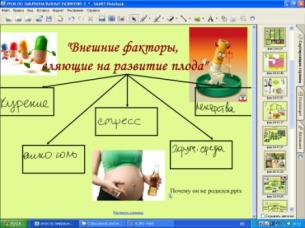 Учитель: Древней Греции пьяному мужу строго запрещалось сходиться с женой. Там же был издан закон, запрещающий новобрачным употреблять вино в день свадьбы.В Древней Индии за пьянство поили кипятком, расплавленным серебром, свинцом. В Древнем Риме разрешалось безнаказанно убивать жен, злоупотреблявших спиртными напитками. Почему? (Ответы учащихся)Учитель: Представляем проект, доказывающий насколько актуален вопрос потребления алкоголя будущими родителями Проект»АСП» Учитель: Всем известно, что любой теоретический материал становится наглядным, если он подтвержден на практике.  Выполняя практическую работу  вы убедитесь в этом. Видеопрактикум с последующим выполнением работы  в группах.2 задание: Заполнить схему на доске «Влияние алкоголя на белковую молекулу»Учитель :Назовите органические вещества имеющие белковую природу? (ответы белки, антитела, гормоны, ферменты, ДНК). Может ли этиловый спирт вызвать нарушения в этих молекулах? К какому выводу вы пришли?(ответы учащихся)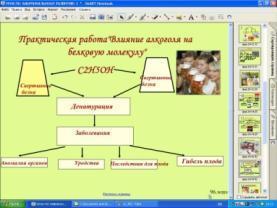 Учитель: Вряд ли  у кого- нибудь вызовет удивление, что беременные женщины широко пользуются лекарственными препаратами, нередко без нахначения врача, и без ясного представления о противопоказаниях и побочных эффектах. Последствия  опаснее, если самолечением занимается беременная женщина. Представит проект «Влияние лекарств на развитие плода».Учитель: Что мы делаем, когда заболеваем гриппом или ОРЗ? Какие лекарства бы обычно применяем? (ответы учащихся)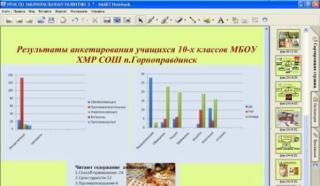 Мы провели собственное расследование «Результаты анкетирования», которое показывает отношение людей к лекарственным препаратам. К какому выводу вас привели наши данные? (ответы учащихся)Учитель: Лидерами среди лекарств являются- аспирин, ежегодное производство которого составляет 40 тысяч тонн! Так как результаты анкет показывают, что большинство из нас не читают в полном объеме инструкции выполним это сейчас. Рассмотрите содержимое аптечек и прочитайте инструкцию, отмеченные разделы и сделайте вывод, так ли безобидны эти лекарства для развития плода?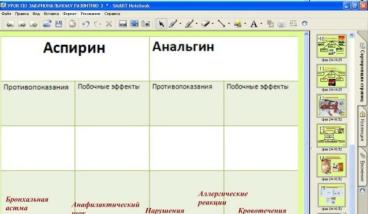 Задание 3. Заполните схему на опорном листе.Самооценка.Результативно-оценочный этап.Какие рекомендации вы можете предложить по итогам нашего расследования? (ответы учащихся)Учитель: В завершение нашего  урока мы хотим поблагодарить вас за активную работу  в группах. Сегодня вы решили проблему, сделали свой выбор, работая вместе, помогая друг другу. Так и в жизни, для того, чтобы решить сложную проблему , нужна взаимопомощь. Завершая урок мы предлагаем вам сделать выбор на оценочных листах вашего мнения об уроке. 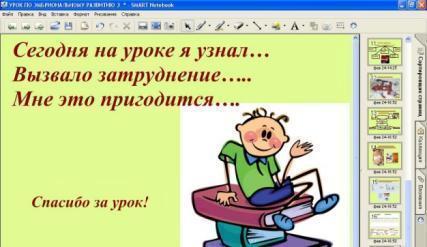                                                        Урок окончен. Спасибо за урок!